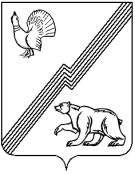 АДМИНИСТРАЦИЯ ГОРОДА ЮГОРСКАХанты-Мансийского автономного округа – Югры ПОСТАНОВЛЕНИЕот   19 июля 2017 года                                                                                                                 №  1760О внесении изменений в постановление администрации города Югорска от 23.12.2016 № 3331 «О Порядке предоставления субсидий в целях возмещения затрат производителям товаров (услуг), осуществляющим свою деятельность на территории города Югорска»В соответствии со статьей 78 Бюджетного кодекса Российской Федерации,  Федеральным законом от 06.10.2003  № 131-ФЗ «Об общих принципах организации местного самоуправления в Российской Федерации», распоряжением администрации города Югорска             от 29.06.2017 № 400 «О внесении изменений в штатное расписание администрации города Югорска», в целях исполнения полномочий по решению вопросов местного значения:1. Внести в постановление администрации города Югорска от 23.12.2016 № 3331                     «О Порядке предоставления субсидий в целях возмещения затрат производителям товаров (услуг), осуществляющим свою деятельность на территории города Югорска» следующие изменения:1.1. В подпункте 2.22.2 пункта 2.22 приложения 1 к слова «, в соответствии                                с постановлением Ханты-Мансийского автономного округа-Югры от 09.10.2013 №423-п                 «О государственной программе Ханты-Мансийского автономного округа - Югры           «Развитие жилищно-коммунального комплекса и повышение энергетической эффективности                в Ханты-Мансийском автономном округе-Югре на 2016-2020 годы» (с изменениями                           и дополнениями)» исключить. 1.2. Приложение 2 изложить в новой редакции (приложение).   2. Опубликовать постановление в официальном печатном издании города Югорска                        и разместить на официальном сайте органов местного самоуправления города Югорска.3. Настоящее постановление вступает в силу после его официального опубликования. 4. Контроль за выполнением постановления возложить на заместителя главы                  города – директора департамента жилищно-коммунального и строительного комплекса                                     В.К. Бандурина.Глава города Югорска                                                                                                    Р.З. СалаховПриложениек постановлениюадминистрации города Югорскаот   19 июля 2017 года   №  1760Приложение 2к постановлениюадминистрации города Югорскаот   23 декабря 2016 года   №   3331  Состав Комиссии
в целях возмещения затрат производителям товаров (услуг), осуществляющим свою деятельность на территории города ЮгорскаЗаместитель директора департамента жилищно-коммунального и строительного комплекса администрации города Югорска, председатель комиссииНачальник юридического отдела департамента жилищно-коммунального                                  и строительного комплекса администрации города Югорска, заместитель председателя комиссииГлавный эксперт отдела реформирования жилищно-коммунального хозяйства департамента жилищно-коммунального и строительного комплекса администрации города Югорска, секретарь комиссии Члены Комиссии:Заместитель директора департамента - начальник управления проектной деятельности              и инвестиций департамента экономического развития и проектного управления администрации города ЮгорскаНачальник отдела по делам гражданской обороны, чрезвычайным ситуациям, транспорту и связи администрации города ЮгорскаНачальник отдела реформирования жилищно-коммунального хозяйства департамента жилищно-коммунального и строительного комплекса администрации города ЮгорскаНачальник отдела по бухгалтерскому учету департамента жилищно-коммунального                   и строительного комплекса администрации города ЮгорскаГлавный специалист отдела по бухгалтерскому учету департамента                               жилищно-коммунального и строительного комплекса администрации города ЮгорскаГлавный специалист отдела реформирования жилищно-коммунального хозяйства департамента жилищно-коммунального и строительного комплекса администрации города Югорска